                                                                                                                                 Approved by the order of the Chairman of  "Azerbaijan Caspian Shipping" 			                       			 	Closed Joint Stock Company  					       			       dated 1st of December 2016		No. 216.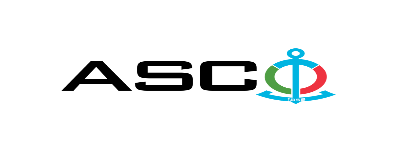 “AZERBAIJAN CASPIAN SHIPPING” CLOSED JOINT STOCK COMPANYANNOUNCES OPEN BIDDING FOR PROCUREMENT OF FILTERS B I D D I N G No. AM-039 /2019 Procurement Committee of "ACS" CJSC(On the participant`s letter head)APPLICATION FOR PARTICIPATION IN THE OPEN BIDDING___________ city                                                                          “__”_______20____________№           							                                                                                          To attention of Mr. Jabrail MahmudluChairman of Procurement Committee of  "ACS" CJSCWe, hereby confirm the intention of [ to state full name of the participant ] to participate  in the open bidding No.  [ bidding No. shall be inserted by participant ] announced by "ACS" CJSC in respect of procurement of "__________________" .Moreover, we confirm that no winding - up or bankruptcy proceeding is being performed or there is no circumstance of cessation of activities or any other circumstance that may impede participation of [ to state full name of the participant ]  in the stated bidding. In addition, we warrant that [ to state full name of the participant ] is not an affiliate of "ACS" CJSC.Below mentioned contact details are available to respond to any question that may emerge in relation to the documents submitted and other issues : Contact person :  . . . . . . . . . . . . . . . . . . . . . . .  Position of the contact person  :. . . . . . . . . . . . . . . . . . . . . . . Telephone No. : . . . . . . . . . . . . . . . . . . . . . . . Fax No. : . . . . . . . . . . . . . . . . . . . . . . . E-mail address. : . . . . . . . . . . . . . . . . . . . . . . . Attachment :Original of the bank evidence as  a proof of payment of participation fee  – __ page(s).________________________________                                   _______________________(initials of the authorized person)                                                                                                        (signature of the authorized person)_________________________________                                                   (position of the authorized person)                                                                                                                          STAMP HERELIST OF FILTERS.Only DDP shall be accepted as a delivery term form local entities. Price offers shall be accepted in manats.  Other conditions shall not be accepted.  Legal entities and individuals may participate as one bidder for each bidding  and may submit only one bidding offer as a bidder It is necessary to indicate the model, certificate of origin and the country of manufacture of each good for which quotation is submitted by the relevant entity. The winning company must submit the samples and agree on them with the procuring company before conclusion of the contract.For technical questions please contact :Due diligence shall be performed in accordance with the Procurement Guidelines of "Azerbaijan Caspian Shipping" Closed Joint Stock Company prior to the conclusion of the purchase agreement with the winner of the bidding.  Such winner company shall enter the following link ( http://www.acso.az) and fill in the special application  or present the following documents :Submission documentation required for participation in the bidding :Application for participation in the bidding (template has been attached hereto) ;Bank evidence as a proof of participation fee ;Bidding offer At the initial stage, application for participation in the bidding ( signed and stamped ) and bank evidence proving payment of participation fee shall be submitted in English, Russian or in Azerbaijani languages to the official address of "Azerbaijan Caspian Shipping" CJSC or email address of contact person in charge by the date of 15.05.2019, 18.00 Baku time.Description (list) of goods, works or services has been attached hereto. The amount of participation fee and collection of general terms and conditions (bidding offer documentation)  :Any participant (bidder), who desires to participate in the bidding and to submit its bidding offer, shall pay for participation fee stated below and shall submit the evidence as a proof of payment to "ACS" CJSC not later than the date stipulated in section one.  All participants (bidders), who have fulfilled these requirements, may obtain general terms relating to the procurement subject from contact person in charge by the date envisaged in section III of this announcement at any time from 09.30 till 17.30 at any business day of the week. AZN 50 (VAT inclusive)or its equivalent which may be paid in USD or EURO.   Account No. :Except for circumstances where the bidding is cancelled by ACS CJSC, participation fee shall in no case be refunded !Final deadline date and time for submission of the bidding offer :All participants, which have submitted their application for participation in the bidding and bank evidence as a proof of payment of participation fee by the date and time stipulated in section one, shall submit their bidding offer (one original and two copies) enclosed in sealed envelope to "ACS" CJSC by the date of 27.05.2019, by 15.00 Baku time.All bidding offer envelopes submitted after above-mentioned date and time shall be returned back unopened. Applicable rules in the bidding and exclusive right of "ACS" CJSC :The bidding shall be held in accordance with the order dated 12 June 2014, No. 99 and " Guidelines for Organization and Management of procurement in "Azerbaijan Caspian Shipping" Closed Joint Stock Company" which has been approved on the basis of such order.   "Azerbaijan Caspian Shipping" Closed  Joint Stock Company shall be entitled to refuse all bidding offers and terminate the bidding in accordance with " Guidelines for Organization and Management of procurement in "Azerbaijan Caspian Shipping" Closed Joint Stock Company".Address of the procuring company :The Azerbaijan Republic, Baku city, AZ1029 (postcode), Heydar Aliyev Avenue 152, “Chinar Plaza” 24th floor, Procurement Committee of ACSC. Contact person in charge :Vugar Jalilov Secretary of the Procurement Committee of "ACS" CJSCTelephone No. : +994 12 404 37 00 (1132)Email address: tender@asco.az Contact person on legal issues :Telephone No. : +994 50 352 99 88E-mail address. :  Huquq.meslehetcisi@asco.azTender offer envelopes` opening date and time :The opening of the envelopes shall take place on 27.05.2019, at 16.30 Baku time in the address stated in section V of the announcement.  Information  on the winner of the bidding :Information on the winner of the bidding can be found on the announcement tab from the official website of  "ACS" CJSC.  Other conditions of the bidding :  №Nomination of goods and materials
  Measurement unitTotal
  №Nomination of goods and materials
  Measurement unitTotal
1Oil filter  "ULVA" H=335 413095 compatible with "6PA4L185VG" engine p i e c e ( s ) 502Oil filter element  51.12503 - 0025 compatible with "MAN -2840" enginesp i e c e ( s ) 2003Oil filter element 160-12-042  compatible with "4Ç10,5/13" enginep i e c e ( s ) 1004Oil filter element 204A-10112023  compatible with "YAZ-204" enginep i e c e ( s ) 205Air Filter 51.08401 - 6012 compatible with "MAN -2840" enginesp i e c e ( s ) 2006Air Filter 1615938801 1613800400 compatible with  "XATS-156" enginep i e c e ( s ) 1207Oil Filter Element 51. 05504 - 0104p i e c e ( s ) 2008Oil filter  LF - 691 Ap i e c e ( s ) 1009Air filter 22-403 "DEUTZ BF6M10115M"p i e c e ( s ) 3210Oil filter 01174418 compatible wth  "Deutz" enginep i e c e ( s ) 17211Air filter 23487457 STDp i e c e ( s ) 1012Air filter 22130223p i e c e ( s ) 1013Air filter 39903265p i e c e ( s ) 1014Filter element 23566938 for separatorsp i e c e ( s ) 1015Oil filter N 39911631p i e c e ( s ) 1016Air Filter 612600111407 compatible with  DGR 150 / 1500 enginep i e c e ( s ) 15017Fuel filter for 6126000081335 compatible with DGR 150 / 1500 enginep i e c e ( s ) 25018Fuel filter for 6126000081334 compatible with DGR 150 / 1500 enginep i e c e ( s ) 25019Oil Filter 61000070005 compatible with  DGR 150 / 1500 enginep i e c e ( s ) 25020Fuel Filter 1000588583p i e c e ( s ) 5021Oil filter 1000424655p i e c e ( s ) 5022Fuel Filter 1000422384p i e c e ( s ) 5023Fuel filter 01181245 compatible with "Deutz" enginep i e c e ( s ) 7224Oil filter  LF - 9009p i e c e ( s ) 4025Fuel Filter FF-105D Fleetguardp i e c e ( s ) 4026Hydraulic oil filter 97700RR F0907p i e c e ( s ) 3027Hydraulic oil filter 95379RR F1024p i e c e ( s ) 3028Oil filter F - 0841p i e c e ( s ) 5029Fuel filter  FC-2520 L-007 BS-KRF 1237p i e c e ( s ) 5030Fuel Filter 3931063p i e c e ( s ) 3031Fuel Filter 3908616p i e c e ( s ) 3032Hydraulic oil filter   D-68775 Ketsch 290 P 10-C00-0-Pp i e c e ( s ) 2033Oil filter element  NARVA 375-00  p i e c e ( s ) 20034Oil filter  01174421 (TD226B)p i e c e ( s ) 20035Oil filter P 164176 (US316/2075) Donaldsonp i e c e ( s ) 10036Oil filter N 20211 compatible with 6 AL 20/27 p i e c e ( s ) 5037Oil filter 12272453 p i e c e ( s ) 10038Oil filter element  12 VB.18.10Bp i e c e ( s ) 10039Oil filter 1365425p i e c e ( s ) 10040Oil filter 0031845301  compatible with  "MTU 12V4000M73" enginep i e c e ( s ) 10041Oil filter 847741 compatible with "Volvo - penta D7A-BTA" enginep i e c e ( s ) 5042Oil filter SP 949/Mp i e c e ( s ) 10043Oil filter  P-553771p i e c e ( s ) 10044Oil filter  LF 3368p i e c e ( s ) 10045Fuel Filter 612600080934p i e c e ( s ) 20046Oil filter FS 19581p i e c e ( s ) 247Fuel Filter 61500080078p i e c e ( s ) 448Oil filter code : 614080295Ap i e c e ( s ) 449Ceramic oil filter code : 612630080088p i e c e ( s ) 450Oil filter LF 3536 p i e c e ( s ) 251Oil filter code: 6100007005p i e c e ( s ) 852Air filter AF 26168p i e c e ( s ) 253Water filter - Ø 32 threaded   (compatible with GA75 APİ compressor unit)p i e c e ( s ) 1054Air filter compatible with AJAN CNC Plasma 260A machine toolp i e c e ( s ) 1655Fuel filter  PN 14807000 ("Atlas copco" quality)p i e c e ( s ) 4056Oil filter 1613610500 ED2-MAKS 15 BAR ("Atlas copco" quality)p i e c e ( s ) 4057Oil filter FD 101-012 (Volga 64-010)p i e c e ( s ) 658Fuel Filter 2TF-4p i e c e ( s ) 659Turbine filter 13085056 Donaldsonp i e c e ( s ) 660Fuel filter HENGST H34 WKp i e c e ( s ) 661Oil filter HENGST E 251 HD11p i e c e ( s ) 662Oil filter element 201-1117036-A  compatible with "ЯАЗ - 204" enginep i e c e ( s ) 5063Oil filter 151 / 1 compatible wth  "Deutz" enginep i e c e ( s ) 20064Fuel filter 20 / 10 compatible with "Deutz" enginep i e c e ( s ) 200Shammad Yolchuyev, Head of the Procurement Department of the "Marine Transportation Fleet" -  0503707909shammad.yolchuyev@asco.azSuleyman Mammadov, Head of the Warehouse  of Procurement Department of the Marine Transportation Fleet  051 454 06 00suleyman.mammadov@asco.azMahir Isayev, Head of the Procurement Service of the Caspian Sea Oil Fleet  050 292 12 32mahir.isayev@asco.azIman Abdullayev, Deputy Head of the Procurement Service of the Caspian Sea Oil Fleet  055 555 54 49iman.abdullayev@asco.azGuliyev Gulu - "Bibiheybat" Ship Repair Yard, Procurement Department, Head of the Procurement Department of "Bibiheybat" Ship Repair Yard - 0502207820qulu.quliyev@asco.azSabuhi Bagirov, Head of the Procurement Department of "Zykh" Ship Repair and Construction Yard 050 458 02 02 
sabuxi.bagirov@asco.azZohra Orujova - "Zigh" Ship Repair Yard, Procurement Department, Engineer of the Procurement Department of "Zigh" Ship Repair Yard 050 350 11 65zohra.orucova@asco.az